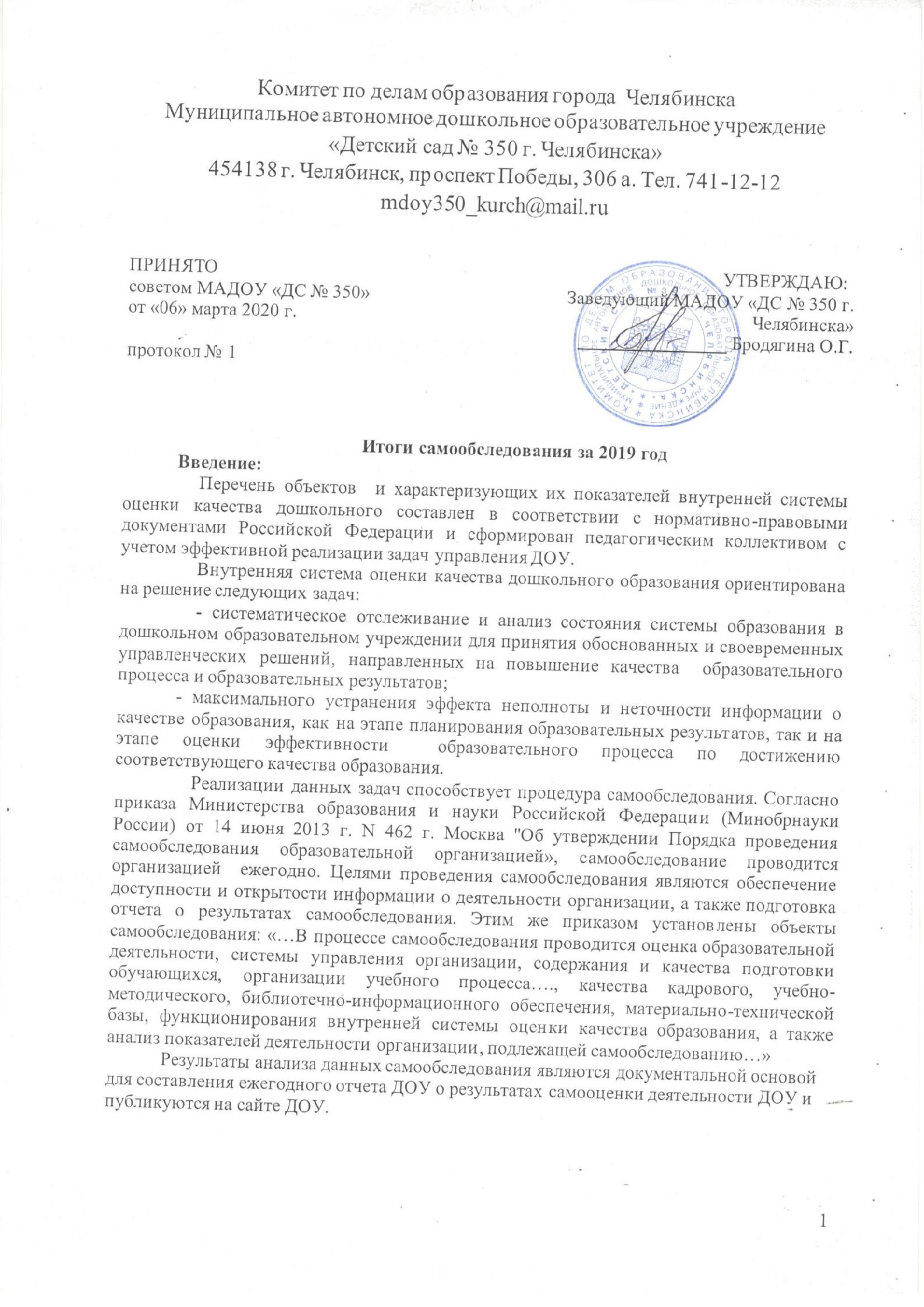 Комитет по делам образования города  ЧелябинскаМуниципальное автономное дошкольное образовательное учреждение«Детский сад № 350 г. Челябинска»454138 г. Челябинск, проспект Победы, 306 а. Тел. 741-12-12mdoy350_kurch@mail.ruИтоги самообследования за 2019 годВведение:Перечень объектов  и характеризующих их показателей внутренней системы оценки качества дошкольного составлен в соответствии с нормативно-правовыми документами Российской Федерации и сформирован педагогическим коллективом с учетом эффективной реализации задач управления ДОУ.Внутренняя система оценки качества дошкольного образования ориентирована на решение следующих задач:- систематическое отслеживание и анализ состояния системы образования в дошкольном образовательном учреждении для принятия обоснованных и своевременных управленческих решений, направленных на повышение качества  образовательного процесса и образовательных результатов;  - максимального устранения эффекта неполноты и неточности информации о качестве образования, как на этапе планирования образовательных результатов, так и на этапе оценки эффективности  образовательного процесса по достижению соответствующего качества образования.Реализации данных задач способствует процедура самообследования. Согласно приказа Министерства образования и науки Российской Федерации (Минобрнауки России) от 14 июня 2013 г. N 462 г. Москва "Об утверждении Порядка проведения самообследования образовательной организацией», самообследование проводится организацией  ежегодно. Целями проведения самообследования являются обеспечение доступности и открытости информации о деятельности организации, а также подготовка отчета о результатах самообследования. Этим же приказом установлены объекты самообследования: «…В процессе самообследования проводится оценка образовательной деятельности, системы управления организации, содержания и качества подготовки обучающихся, организации учебного процесса…., качества кадрового, учебно-методического, библиотечно-информационного обеспечения, материально-технической базы, функционирования внутренней системы оценки качества образования, а также анализ показателей деятельности организации, подлежащей самообследованию…»Результаты анализа данных самообследования являются документальной основой для составления ежегодного отчета ДОУ о результатах самооценки деятельности ДОУ и публикуются на сайте ДОУ.Объект самообследования: Образовательная деятельностьОбъект самообследования: Система управления дошкольной образовательной организацииОбъект самообследования Качество подготовки воспитанников ДОУОбъект самообследования: Организация учебного  (образовательного) процесса в ДОУОбъект самообследования Материально-техническая база дошкольной образовательной организацииОбъект самообследования  Кадровое обеспечение ДОУОбъект самообследования: Учебно-методическое,  библиотечно-информационное обеспечение Объект самообследования: Функционирование внутренней системы оценки качества образования в ДОУОбъект самообследования: Показатели, характеризующие деятельность  ДОУ ПРИНЯТО советом МАДОУ «ДС № 350»от «06» марта 2020 г. протокол № 1УТВЕРЖДАЮ:Заведующий МАДОУ «ДС № 350 г. Челябинска»________________ Бродягина О.Г.№п/пКритерии Показатели Единица измерения (значение показателя)Количественная оценка показателяКачественная оценка показателя(комментарии, подтверждающие материалы)123456Удовлетворенность родителей образовательными услугами, предоставляемыми ДОУДоля родителей, удовлетворённых качеством  основной образовательной программы ДОУ%97Анкеты родителейУдовлетворенность родителей образовательными услугами, предоставляемыми ДОУДоля родителей, удовлетворённых качеством  предоставляемых образовательных услуг%97Анкеты родителейУдовлетворенность родителей образовательными услугами, предоставляемыми ДОУДоля родителей, удовлетворённых качеством  условий реализации основной образовательной программы ДОУ%97Анкеты родителейУдовлетворенность родителей образовательными услугами, предоставляемыми ДОУДоля родителей, удовлетворённых качеством  дополнительных образовательных услуг в ДОУ%95Анкеты родителейРазработанность основной образовательной программы ДОУ (ООП)Соответствие структуры и содержания каждого раздела ООП требованиям ФГОССоответствует/не соответствуетсоответствуетООПРазработанность основной образовательной программы ДОУ (ООП)Наличие организационно-методического сопровождения процесса реализации ООП,  в том числе в плане взаимодействия с социумомНаличие/отсутствиесоответствуетВыписка из годового планаРазработанность основной образовательной программы ДОУ (ООП)Степень возможности предоставления информации о ООП семье и всем заинтересованным лицам, вовлечённым в образовательный процесс, а также широкой общественности1-2-33Сайт ДОУ, итоги самообследованияСформированность учебно-методического комплекса ООП (УМК)Степень достаточности УМК для реализации целевого раздела ООП1-2-31УМК в группах сформирован не на достаточном уровне. Происходит постепенное обновление УМК.Разработанность  части ООП, формируемой участниками образовательных отношенийСоответствие части ООП, формируемой участниками образовательных отношений специфике ДОУ и возможностям педагогического коллективаСоответствует/не соответствуетсоответствуетОсновная образовательная программа дошкольного образования МАДОУ «ДС № 350 г. Челябинска» с учетом примерной основной образовательной программой дошкольного образования.Разработанность рабочих программ педагоговСоответствие рабочих программ педагогов целевому и содержательному разделам  ООП, квалификации педагогов Соответствует/не соответствуетсоответствуетРабочие программы педагогов ДОУВнедрение новых форм дошкольного образования Учет особых образовательных потребностей отдельных категорий детей, в том числе с ограниченными возможностями здоровьяУчитываются/ не учитываютсяучитываются2 группы компенсирующей направленности для детей с задержкой психического развитияЭффективность работы по здоровьесбережению детейНаличие условий для медицинского сопровождения воспитанников в целях охраны и укрепления их здоровьяНаличие/отсутствиеналичиеДоговор с МУЗ ГБ № 9, наличие в ДОУ медицинского блока.Эффективность работы по здоровьесбережению детейСоздание и реализация системы оценки состояния здоровья и психофизического развития воспитанников1-2-33Медкарта ребёнка, ежегодные медосмотры специалистамиСоздание и использование развивающих образовательных технологийДоля педагогов, освоивших инновационные технологии в рамках курсовой подготовки, методической работы%60,4%1.МБОУ ДПО УМЦ Г. Челябинска «Психолого-педагогическое сопровождение детей младенческого и раннего возраста» (3 педагога)2. МБОУ ДПО УМЦГ.Челябинска«Реализация педагогических технологий в решении актуальных проблем пед. Деятельности в условиях реализации ФГОС ДО» (4 педагога)3. МБОУ ДПО УМЦГ.Челябинка«Визуализация и презентация информации с помощбю ИКТ»(6 педагогов)4. МБОУ ДПО УМЦГ.Челябинска«Дистанционные образовательные технологии»(4 педагога)Эффективность психолого-педагогических условий для реализации ООПСоздание и реализация системы психолого-педагогической оценки развития воспитанников, его динамики, в том числе измерение личностных образовательных результатов ребёнка.1-2-3 2Мониторинг развития ребенка, индивидуальная карта развития ребенкаЭффективность психолого-педагогических условий для реализации ООПУчёт психолого-педагогической оценки развития воспитанников при планировании и организации образовательной деятельности1-2-32План образовательной деятельности воспитателей и специалистовЭффективность психолого-педагогических условий для реализации ООППоддержка индивидуальности, инициативы и самостоятельности детей в образовательной деятельности1-2-32Планирование индивидуальной работы с детьми в планах образовательной деятельности воспитателей. Индивидуальный маршрут развития детей (группы компенсирующей направленности)Эффективность психолого-педагогических условий для реализации ООПКонсультативная поддержка педагогов и родителей по вопросам воспитания и обучения воспитанников1-2-33Банк консультаций для педагогов и родителей (законных представителей)Эффективность  развивающей предметно-пространственной среды ДОУСоответствие содержания предметно-пространственной среды ООП и возрастным возможностям детей1-2-33Организация предметно – развивающей среды в ДОУ выстраивается в группах в соответствии с требованиями ФГОС ДО к развивающей предметно-пространственной среде, с учётом гендерного аспекта в проектировании предметно-развивающей среды в ДОУ в рамках ФГОС.Эффективность  развивающей предметно-пространственной среды ДОУОрганизация образовательного пространства и разнообразие материалов, оборудования и инвентаря (в здании и на участке) в соответствии с требованиями государственного образовательного стандарта  (трансформируемость, полифункциональность, вариативность, доступность, безопасность)1-2-32Среда групп разделена на несколько зон, оснащённых соответствующими  материалами, которые служат стимулом к развитию, имеют высокие эстетические свойства, изготовлены из натуральных компонентов. В каждой из зон решаются задачи в рамках одного направления развития ребёнка, а также интегративные задачи.Отмечается недостаток использования мягких модулей, театральных ширм, уголков ряжения, физкультурного оборудования (обручи, мячи, скакалками), предметами и играми, которые не несут в себе определенной смысловой информации. Недостатачная мобильность и трансформируемость среды. Зоны стационарны.Эффективность  развивающей предметно-пространственной среды ДОУНаличие условий для общения и совместной деятельности воспитанников и взрослых (в том числе воспитанников разного возраста), во всей группе и в малых группах, двигательной активности воспитанников, а также возможности для уединения1-2-33Обстановка в группах создается таким образом, чтобы предоставить ребенку возможность самостоятельно делать выбор. Помещение каждой группы разделено на несколько центров, в каждом из которых содержится достаточное количество материалов для исследования и игры, игрушек для каждого ребенка в том числе и для детей с ОВЗ.№п/пКритерии Показатели Единица измерения (значение показателя)Количественная оценка показателяКачественная оценка показателя(комментарии, подтверждающие материалы)123456Эффективность Программы развития ДОУКачество реализации проектов Программы развития ДОУ (задач, условий и механизмов)1-2-32Годовой планЭффективность системы планово-прогностической работы в ДОУ Наличие годового и других обоснованных планов, их информационно-аналитическое обоснование  1-2-33Годовой план, план работы с молодыми специалистами, план работы по профилактике пожарной безопасности, план совместной работы с гимназией № 26 г. Челябинска., план работы по профилактике ДДТТ. План работы ПМПК МАДОУ.Эффективность системы планово-прогностической работы в ДОУ Преемственность с Программой развития  1-2-32Задачи годового плана формулируются исходя из выбранных проектов программы развития.Эффективность системы планово-прогностической работы в ДОУ Своевременность корректировки планов1-2-32Эффективность системы планово-прогностической работы в ДОУ Обеспечение гласности и информационная открытость ДОУ (публичный доклад, информативность сайта)1-2-33Сайт ДОУ, итоги самообследования.Эффективность организационных условий ДОУНормативно-правовая база, обеспечивающая функционирование ДОУ (лицензия, устав, договоры).1-2-33Лицензия, Устав, ДоговорыЭффективность организационных условий ДОУСоответствие документов, регламентирующих деятельность ДОУ, законодательным нормативным актам в области образования1-2-33Документы, регламентирующие деятельность МАДОУ «ДС № 350 г. Челябинска».Эффективность организационных условий ДОУРазвитие государственно- общественного управления1-2-33Наблюдательный совет, совет Учреждения, педагогический совет, общее собрание трудового коллектива.Эффективность организационных условий ДОУРазвитие сетевого взаимодействия1-2-33Договоры: с ЧИППКРО, УМЦ, МУЗ ГБ № 9, ООО «Гиппократ», ЦППМСП Курсчатовского района г. Челябинска, гимназией № 26 г. Челябинска, ФГБОУ ВО «УралГУФК», «ЮУРГГПУ», Чел.Гос.Областной«Театр кукол им. В. Вольховского»,МУК «Центра-лизованная система детских библиотек» г. Челябинска,Союз-игрушка,ООО, торговая фирма,Книжный магазин «Зодиак»Эффективность организационных условий ДОУСоблюдение этических норм в управленческой деятельности1-2-33Эффективность организационных условий ДОУНаличие деловых отношений в коллективе (сплоченность, инициативность, открытость, самокритичность)1-2-33Эффективность организационных условий ДОУБлагоприятный психологический микроклимат1-2-33Эффективность организационных условий ДОУВключение педагогов в управление ДОУ, делегирование полномочий в коллективе1-2-33Положение о творческой группеЭффективность организационных условий ДОУФункционирование педагогического совета ДОУ.1-2-33Протоколы педсоветов.Эффективность организационных условий ДОУАктивность педагогов в развитии образовательного процесса (освоение новых программ и технологий; диагностика профессионализма педагогов; координация и кооперация деятельности педагогов,  разнообразные формы взаимодействия педагогов).1-2-33Опыты работы педагогов, отчеты о проделанной работе за год. Взаимодействие педагогов: взаимопросмотры НОД, совместная подгатовка к мастер-классам, семинарам, передача опыта работы молодым специалистам через наставничество, коллективная подготовка к конкурсам, фестивалям, соревнованиям. Эффективность организационных условий ДОУТворческая самореализация педагогов (выявление основных затруднений в деятельности педагога и их причин;  определение приоритетных направлений; свободный выбор содержания и технологии образовательного процесса)1-2-31Персонифицированые программы педагогов ДОУ.Эффективность инновационной деятельности ДОУАктуальность и перспективность выбранных ДОУ вариативных программ и технологий.1-2-32Программно-методический комплекс «Наш Дом-Южный Урал», Е.Бабунова, С. Багаутдинова, Л.Галкина и др.,Эффективность инновационной деятельности ДОУСогласование ООП и локальных программ в концептуальном, целевом и содержательном аспектах.1-2-33Комплексная образовательная программа «Детство» под редакцией Т.И.Бабаевой, А.Г.Гогоберидзе и др. В группах компенсирующей направленности:  с учетом ООП ДО «От рождения до школы» под редакцией  Н.Е. Веракса и Т.С. Комаровой, М.А. ВасильевойЭффективность инновационной деятельности ДОУОбеспеченность инновационного процесса (материально-технические условия, информационно-методические условия).1-2-32Материально-технические и информационно-методические условия для инновационной деятельности находятся на достаточном уровне, но отмечается недостаточность в технических средствах обучения, использовании ИКТ-технологий.Эффективность инновационной деятельности ДОУНаличие обоснованного плана (программы, модели) организации в ДОУ инновационного процесса.1-2-3--Эффективность работы по обеспечению безопасных условий в ДОУСоблюдение инструкций пожарной безопасности1-2-33Инструктажи, проведение месячников безопасности (плановые эвакуации).Эффективность работы по обеспечению безопасных условий в ДОУСоблюдение норм охраны труда1-2-33ИнструктажиЭффективность организации питания в ДОУПроцент выполнения норматива по продуктам питания в сравнении с общегородским, с собственными показателями за предыдущий период, выполнение показателя по Муниципальному заданию%94,2%Анализ выполнения норматива питания в ДОУЭффективность организации питания в ДОУОтсутствие жалоб и замечаний со стороны родителей и надзорных органов на уровень организации питанияОтсутствие/наличиеотсутствие№п/пКритерииПоказателиЕдиница измерения (значение показателя)Количественная оценка показателяКачественная оценка показателя(комментарии, подтверждающие материалы)123456Удовлетворенность родителей выпускников  качеством образовательных результатовДоля родителей выпускников, удовлетворённых  качеством образовательных результатов%100%Анкетирование родителейДостижения воспитанников Доля воспитанников, участвовавших в районных, окружных, городских, всероссийских и др. мероприятиях (конкурсы, выставки, фестивали)%56%Районный этап фестиваля «Хрустальная капель» 32 детейГородской фестиваль «Хрустальная капель» 27 детей.Городской конкурс-фестиваль Театральной куклы- 17 детейКонкурс световозвращающих элементов – 7 детейГородской конкурс «Кем быть?» 18 детей.Городской конкурс «Читац-Ка!»5 детей.Районный этап конкурса «Звонкие голоса» - 10 детейРайонные Состязания старших дошкольнико по легоконструированию. 3 ребёнка.Районный этап фестиваля для детей-инвалидов «Искорки надежды» 14 детейГородской Фестиваль для детей инвалидов «Искорки надежды» 14детей.Районный этап зимней спартакиады для старших дошкольников: «Лыжи» 10 детей, «Русские шашки» 4 ребенка.Состояние здоровья детейДоля детей с положительной динамикой здоровья%38%Анализ состояния здоровья детейГотовность к школьному обучениюДоля воспитанников, имеющих положительную оценку школьной зрелости%97%Отчет о результатах диагностики готовности детей 6-7 лет к школьному обучению №КритерииПоказателиЕдиница измеренияКоличественная оценка показателяКачественная оценка показателя(комментарии, подтверждающие материалы)123456Эффективность  регламента непосредственно-образовательной деятельности (НОД)Соблюдение требований СанПин при проведении НОДСоблюдение/нарушениесоблюденыРегламент НОДЭффективность  регламента непосредственно-образовательной деятельности (НОД)Соответствие регламента НОД возрастным особенностям детейСоответствие/ несоответствиесоответствуетРегламент НОДЭффективность организации НОДОбеспечение развивающего характера НОД1-2-32Эффективность организации НОДОбеспечение условий для познавательной активности самостоятельности детей1-2-31Эффективность организации НОДОптимальное чередование различных видов деятельности1-2-33Регламент НОД, Распорядок дня.Эффективность организации НОДОптимальное  использование технических средств обучения, информационно-коммуникационных технологий1-2-32отсутствие ИКТ в предметно-пространственной среде групп.Эффективность планирования образовательного процессаСоответствие планирования современным нормативным и концептуально-теоретическим основам дошкольного образования 1-2-32Планы образовательной деятельности в группахЭффективность планирования образовательного процессаСоответствие планов возрастным возможностям детей1-2-32Планы образовательной деятельности в группахЭффективность планирования образовательного процессаУчёт оценки индивидуального развития детей при планировании образовательной работы1-2-31Планы образовательной деятельности в группахЭффективность условий для организации образовательной работы в повседневной жизни Соответствие развивающей предметно-пространственной среды ООП ДОУ1-2-32«Развивающая предметно-пространственная среда обеспечивает оптимальную реализацию образовательного потенциала пространства Организации, Группы, а также территории, прилегающей к образовательному учреждению или находящейся на небольшом удалении, приспособленной для реализации Программы (далее - участок), материалов, оборудования и инвентаря для развития детей дошкольного возраста в соответствии с особенностями каждого возрастного этапа, охраны и укрепления их здоровья, учёта особенностей и коррекции недостатков их развития.Эффективность условий для организации образовательной работы в повседневной жизни Соответствие  развивающей предметно-пространственной среды СанПиН1-2-33Оборудование помещений дошкольного учреждения отвечает условиям безопасности, здоровьесбережения, эстетической привлекательности. Мебель соответствует росту и возрасту детей, игрушки - обеспечивают максимальный для данного возраста развивающий эффект.Эффективность условий для организации образовательной работы в повседневной жизни Соответствие  развивающей предметно-пространственной среды ФГОС1-2-32Недостаточно пространства для зон для уединения, релаксации,- недостаточно технических средств обучения.- недостаточная трансформируемость мебельных модулей затрудняет изменение среды по ситуации, вынося на первый план ту или иную функцию пространства в зависимости от возрастных и индивидуальных особенностей детей, задач основной образовательной программы учреждения.Эффективность информатизации образовательного процессаПодключение к сети Интернет, организация Интернет-фильтрацииНаличие/ отсутствиеналичиеИнтернет-фильтрация от провайдераЭффективность информатизации образовательного процессаНаличие локальной сети в ДОУ Наличие/ отсутствиеналичиеКомпьютеры педагогов объединены в одну локальную сеть. Центральный компьютер находится в методическом кабинете. Данная сеть обеспечивает электронный документообарот.Эффективность информатизации образовательного процессаСвоевременность обновления оборудования1-2-32№п/пКритерииПоказателиЕдиница измеренияКоличественная оценка показателяКачественная оценка показателя(комментарии, подтверждающие материалы)123456Оснащенность групповых и функциональных помещенийСоответствие материально-технической базы требованиям основной образовательной программы Соответствие/ несоответствиесоответствиеСозданная в ДОУ материально-техническая база включает:- групповые помещения, в которых пространственная среда, мебель, игровое оборудование, средства обучения соответствуют возрасту детей и индивидуальным особенностям их развития;- оборудованный медицинский  и процедурный кабинеты;- прачечная пищеблок, на 90% обеспечены современным технологическим оборудованием;- музыкальный и физкультурный залы совмещены, оборудованы необходимым количеством наглядного, дидактического, демонстрационного, спортивного и музыкального оборудования, которое обеспечивает всестороннее развитие воспитанников по образовательным областям;На Территория ДОУ (прогулочные участки) систематически устанавливаются новые малые игровые формы. Асфальтное покрытие нуждается в замене в целях безопасности жизнедеятельности всех участников образовательного процесса.Оснащенность групповых и функциональных помещенийСтепень использования материальной базы в образовательном процессе 1-2-33Оснащенность групповых и функциональных помещенийСтепень обеспечения техническими средствами (компьютеры, видеотехника и др.) образовательного процесса 1-2-32Недостаточное оснащение современными техническими средствами групп.Оснащенность групповых и функциональных помещенийСоответствие оборудования, мебели, средств обучения СанПиНСоответствие/ несоответствиесоответствиеПомещения и территория МАДОУ «ДС № 350» в основном соответствуют, государственным санитарно-эпидемиологическим требованиям к устройству правилам и нормативам работы ДОУ - СанПиН 2.4.1.3049-13, нормам и правилам пожарной безопасности. Оснащенность групповых и функциональных помещенийСоответствие технологического оборудования современным требованиямСоответствие/ несоответствиесоответствиепрачечная пищеблок, на 90% обеспечены современным технологическим оборудованием;Оснащенность групповых и функциональных помещенийСоответствие оборудования, мебели, средств обучения требованиям охраны труда и пожарной безопасностиСоответствие/ несоответствиесоответствиеГрупповые помещения, в которых пространственная среда, мебель, игровое оборудование, средства обучения соответствуют возрасту детей и индивидуальным особенностям их развития;Динамика обновления материально-технической базыСвоевременность проведения необходимого ремонта здания и оборудования1-2-33Ремонтные работы производятся ежегодноДинамика обновления материально-технической базыСвоевременность замены оборудования (водоснабжения, канализации, вентиляции, освещения)1-2-33Оборудование заменяется по мере истечения срока эксплуатацииДинамика обновления материально-технической базыПолнота обеспечения товарами и услугами сторонних организаций, необходимыми для деятельности ДОУ2№п/пКритерииПоказателиЕдиница измеренияКоличественная оценка показателяКачественная оценка показателя(комментарии, подтверждающие материалы)123456Эффективность кадрового обеспечения ДОУУкомплектованность кадрами согласно штатного расписания%100%Кадровый состав образовательного учреждения позволяет качественно реализовывать образовательный процесс.Отмечается высокий квалификационный уровень педагогов 53% -высшая категория,25% -1 категория, но активность педагогов в обобщении и распространении опыта, в освоении современных технологий работы с детьми недостаточна высока. Также имеет место наличие педагогов без квалификационной категории (21%). Это в основном вновь прибывшие педагоги.Эффективность кадрового обеспечения ДОУСоответствие работников квалификационным требованиям по занимаемым ими должностямСоответствие/ несоответствиесоответствиеКадровый состав образовательного учреждения позволяет качественно реализовывать образовательный процесс.Отмечается высокий квалификационный уровень педагогов 53% -высшая категория,25% -1 категория, но активность педагогов в обобщении и распространении опыта, в освоении современных технологий работы с детьми недостаточна высока. Также имеет место наличие педагогов без квалификационной категории (21%). Это в основном вновь прибывшие педагоги.Эффективность кадрового обеспечения ДОУУкомплектованность педагогическими кадрами%100%Кадровый состав образовательного учреждения позволяет качественно реализовывать образовательный процесс.Отмечается высокий квалификационный уровень педагогов 53% -высшая категория,25% -1 категория, но активность педагогов в обобщении и распространении опыта, в освоении современных технологий работы с детьми недостаточна высока. Также имеет место наличие педагогов без квалификационной категории (21%). Это в основном вновь прибывшие педагоги.Эффективность кадрового обеспечения ДОУДоля педагогов, принявших участие в конкурсном профессиональном движении%58%Кадровый состав образовательного учреждения позволяет качественно реализовывать образовательный процесс.Отмечается высокий квалификационный уровень педагогов 53% -высшая категория,25% -1 категория, но активность педагогов в обобщении и распространении опыта, в освоении современных технологий работы с детьми недостаточна высока. Также имеет место наличие педагогов без квалификационной категории (21%). Это в основном вновь прибывшие педагоги.Эффективность кадрового обеспечения ДОУДоля педагогов, имеющих отраслевые награды, звания, ученую степень%6Кадровый состав образовательного учреждения позволяет качественно реализовывать образовательный процесс.Отмечается высокий квалификационный уровень педагогов 53% -высшая категория,25% -1 категория, но активность педагогов в обобщении и распространении опыта, в освоении современных технологий работы с детьми недостаточна высока. Также имеет место наличие педагогов без квалификационной категории (21%). Это в основном вновь прибывшие педагоги.Эффективность управления кадровым потенциалом ДОУНаличие эффективных механизмов развития кадрового потенциала ДОУНаличие/ отсутствиеналичиеРазработана система материального стимулирования педагогов, выдвижение к награждению почетными грамотами, благодарностями, районного, городского, областного уровня. Эффективность управления кадровым потенциалом ДОУНаличие системы материального и морального стимулирования работниковНаличие/ отсутствиеналичиеПоложение об оплате трудаЭффективность управления кадровым потенциалом ДОУПерсонификация повышения квалификации педагоговНаличие/ отсутствиеналичиеПапка учета прохождения КПК педагогами, сводная таблица сроков и объёма часов прохождения педагогами КПК.№п/пКритерииПоказателиЕдиница измерения (значение показателя)Количественная оценка показателяКачественная оценка показателя (комментарии, подтверждающие материалы)123456Обеспеченность образовательного процесса ДОУ учебно-методическими пособиями Соответствие учебно-методических комплексов ООПСоответствие/ не соответствиесоответствиеВ ДОУ используются учебно-методические комплексы комплексных программ: - Программы развития и воспитания в детском саду «Детство», под редакцией Бабаевой Т.И., А.Г. Гогоберидзе, О.В. Солнцевой, 2014 г.;- Основной общеобразовательной программы «От рождения до школы», под редакцией Н.Е. Вераксы, Т.С. Комаровой, М.А.Васильевой, 2016 г.Отмечается недостаточная обеспеченность учебно-методическими пособиями по программе «Детство»Обеспеченность образовательного процесса ДОУ учебно-методическими пособиями Оптимальность и обоснованность выбора учебно-методического комплекса для решения образовательных задач1-2-32В ДОУ используются учебно-методические комплексы комплексных программ: - Программы развития и воспитания в детском саду «Детство», под редакцией Бабаевой Т.И., А.Г. Гогоберидзе, О.В. Солнцевой, 2014 г.;- Основной общеобразовательной программы «От рождения до школы», под редакцией Н.Е. Вераксы, Т.С. Комаровой, М.А.Васильевой, 2016 г.Отмечается недостаточная обеспеченность учебно-методическими пособиями по программе «Детство»Эффективность методической работы по созданию авторского учебно-методического комплекса ООПНаличие авторских методических материалов педагогов ДОУ по образовательной работе с детьмиНаличие/ отсутствиеналичиеМетодический материал «Развитие речи детей среднего и старшего возраста средствами малых форм фольклора». (Поддубная А. А.)Эффективность методической работы по созданию авторского учебно-методического комплекса ООПНаличие авторских методических материалов педагогов ДОУ по работе с родителямиНаличие/ отсутствиеотсутствиеПереченьОбеспеченность образовательного процесса ДОУ справочной и художественной литературой Оптимальность и обоснованность подбора литературы для библиотеки ДОУ1-2-31Образовательный процесс недостаточно обеспечен методической, художественной и справочной литературой.Обеспеченность образовательного процесса ДОУ справочной и художественной литературой Наличие картотек, каталогов систематизирующих литературные источникиНаличие/ отсутствие3Наличие списков имеющейся литературы в каждой группе, общая папка учета литературы в методическом кабинете.Эффективность информационного обеспеченияОптимальность и обоснованность подбора видеоматериалов и АИС 1-2-31Видео и аудио текиЭффективность информационного обеспеченияУдовлетворение информационных запросов участников образовательного процесса в ОУ1-2-33Функционирование сайта, наглядный материал в группах.№п/пКритерии Показатели Единица измерения (значение показателя)Количественная оценка показателяКачественная оценка показателя(Комментарии, подтверждающие материалы)123456Эффективность управления внутренней системой оценки качества дошкольного образования Наличие организационных структур ДОУ, осуществляющих оценку качества дошкольного образования Наличие/ отсутствиеналичиеДокументы по сопровождению процедуры самообследованияЭффективность управления внутренней системой оценки качества дошкольного образования Эффективность нормативно правового регулирования процедур оценки качества образования в ДОУ 1-2-32Документы по сопровождению процедуры самообследованияЭффективность инструментального обеспечения внутренней системы оценки качества образования в ДОУНаличие программного обеспечения для сбора, хранения и статистической обработки информации о состоянии и динамике развития системы образования в ДОУНаличие/ отсутствиеналичиеИнструментарий внутренней системы оценки качества дошкольного образованияЭффективность инструментального обеспечения внутренней системы оценки качества образования в ДОУНаличие методик оценки качества образования в ДОУНаличие/ отсутствиеналичиеИнструментарий внутренней системы оценки качества дошкольного образованияЭффективность инструментального обеспечения внутренней системы оценки качества образования в ДОУНаличие измерительных материалов для оценки качества образования в ДОУНаличие/ отсутствиеналичиеИнструментарий внутренней системы оценки качества дошкольного образованияN п/пПоказателиЕдиница измеренияКоличественная оценка показателяКачественная оценка показателя(Комментарии, подтверждающие материалы)1.Образовательная деятельность1.1Общая численность воспитанников, осваивающих образовательную программу дошкольного образования, в том числе:человек299 человек1.1.1В режиме полного дня (8 - 12 часов)человек289 человек1.1.2В режиме кратковременного пребывания (3 - 5 часов)человек10 человек1.1.3В семейной дошкольной группечеловек0 человек1.1.4В форме семейного образования с психолого-педагогическим сопровождением на базе дошкольной образовательной организациичеловек0 человек1.2Общая численность воспитанников в возрасте до 3 летчеловек55 человек1.3Общая численность воспитанников в возрасте от 3 до 8 летчеловек244 человек1.4Численность/удельный вес численности воспитанников в общей численности воспитанников, получающих услуги присмотра и ухода:человек/%299человек/100%1.4.1В режиме полного дня (8 - 12 часов)человек/%289 человек/97%1.4.2В режиме продленного дня (12 - 14 часов)человек/%0 человек/%1.4.3В режиме круглосуточного пребываниячеловек/%0 человек/%1.5Численность/удельный вес численности воспитанников с ограниченными возможностями здоровья в общей численности воспитанников, получающих услуги:человек/%28 человек/9,3 %1.5.1По коррекции недостатков в физическом и (или) психическом развитиичеловек/%28 человек/9,3%1.5.2По освоению образовательной программы дошкольного образованиячеловек/%28 человек/ 9,3%1.5.3По присмотру и уходучеловек/%28человек/9,3%1.6Средний показатель пропущенных дней при посещении дошкольной образовательной организации по болезни на одного воспитанникадень6,9 день1.7Общая численность педагогических работников, в том числе:человек28 человек1.7.1Численность/удельный вес численности педагогических работников, имеющих высшее образованиечеловек/%17 человек/ 61%1.7.2Численность/удельный вес численности педагогических работников, имеющих высшее образование педагогической направленности (профиля)человек/%17человек/ 61%1.7.3Численность/удельный вес численности педагогических работников, имеющих среднее профессиональное образованиечеловек/%11человек/ 39%1.7.4Численность/удельный вес численности педагогических работников, имеющих среднее профессиональное образование педагогической направленности (профиля)человек/%11человек/ 39%1.8Численность/удельный вес численности педагогических работников, которым по результатам аттестации присвоена квалификационная категория, в общей численности педагогических работников, в том числе:человек/%22человек/ 79%1.8.1Высшаячеловек/%15человек/ 53%1.8.2Перваячеловек/%7человек/ 25%1.9Численность/удельный вес численности педагогических работников в общей численности педагогических работников, педагогический стаж работы которых составляет:человек/%28человека/100%1.9.1До 5 летчеловек/%9человек/ 32%1.9.2Свыше 30 летчеловек/%4человека/14%1.10Численность/удельный вес численности педагогических работников в общей численности педагогических работников в возрасте до 30 летчеловек/%4человека/ 14%1.11Численность/удельный вес численности педагогических работников в общей численности педагогических работников в возрасте от 55 летчеловек/%5человека/18%1.12Численность/удельный вес численности педагогических и административно-хозяйственных работников, прошедших за последние 5 лет повышение квалификации/профессиональную переподготовку по профилю педагогической деятельности или иной осуществляемой в образовательной организации деятельности, в общей численности педагогических и административно-хозяйственных работниковчеловек/%36 человек/100%1.13Численность/удельный вес численности педагогических и административно-хозяйственных работников, прошедших повышение квалификации по применению в образовательном процессе федеральных государственных образовательных стандартов в общей численности педагогических и административно-хозяйственных работниковчеловек/%29человек/80%1.14Соотношение "педагогический работник/воспитанник" в дошкольной образовательной организациичеловек/человек1/91.15Наличие в образовательной организации следующих педагогических работников:1.15.1Музыкального руководителяда/нетда1.15.2Инструктора по физической культуреда/нетда1.15.3Учителя-логопедада/нетда1.15.4Логопедада1.15.5Учителя-дефектологада/нетда1.15.6Педагога-психологанет2.Инфраструктура2.1Общая площадь помещений, в которых осуществляется образовательная деятельность, в расчете на одного воспитанникакв. м1433 кв. м2.2Площадь помещений для организации дополнительных видов деятельности воспитанниковкв. м108 кв. м2.3Наличие физкультурного залада/нетнет2.4Наличие музыкального залада/нетда2.5Наличие прогулочных площадок, обеспечивающих физическую активность и разнообразную игровую деятельность воспитанников на прогулкеда/нетда